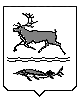 МУНИЦИПАЛЬНОЕ ОБРАЗОВАНИЕ«СЕЛЬСКОЕ ПОСЕЛЕНИЕ КАРАУЛ»ТАЙМЫРСКОГО ДОЛГАНО-НЕНЕЦКОГО МУНИЦИПАЛЬНОГОРАЙОНА АДМИНИСТРАЦИЯП О С Т А Н О В Л Е Н И Еот   24 мая 2021 года №  12-ПОб утверждении Программыпроведения проверки готовности сельского поселения Караул котопительному периоду 2021-2022 гг.Руководствуясь Федеральным законом от 6 октября 2003 года № 131-ФЗ «Об общих принципах организации местного самоуправления в Российской Федерации», Правилами оценки готовности к отопительному периоду, утвержденными Приказом Минэнерго от 12 марта 2013 года № 103 «Об утверждении Правил оценки готовности к отопительному периоду», Распоряжением Администрации сельского поселения Караул от 25 февраля 2021 года № 61-Р «О мероприятиях по подготовке объектов социальной сферы и инженерной инфраструктуры  жилищно-коммунального комплекса к работе в осенне-зимний период 2021-2022 года», с целью проведения комиссиями мероприятий по оценке готовности к отопительному сезону 2021-2022 гг. потребителей тепловой энергии и по оценке готовности к отопительному сезону 2021-2022 гг. теплоснабжающих и теплосетевых организаций, Администрация сельского поселения КараулПОСТАНОВЛЯЕТ: 1. Утвердить Программу проведения проверки готовности сельского поселения Караул к отопительному периоду 2021-2022 гг. согласно приложению.2. Настоящее постановление подлежит опубликованию и размещению на сайте сельского поселения Караул в информационно-телекоммуникационной сети «Интернет».3. Контроль за исполнением настоящего распоряжения возложить Заместителя Главы сельского поселения Караул по вопросам развития инфраструктуры Н.Б. Гурину.Глава сельского поселения Караул					             Ю.И. ЧудновПриложение к Постановлению Администрации сельского поселения Караул        от 24  мая 2021  года №  _12_ – ППРОГРАММА проведения проверки готовности сельского поселения Караулк отопительному периоду 2021-2022 гг.1.Общие положенияПрограмма проведения проверки готовности сельского поселения Караул к отопительному периоду 2021-2022 гг. (далее – Программа) направлена на проведение работ по оценке готовности сельского поселения Караул к отопительному периоду 2021-2022 гг. путем проведения уполномоченными комиссиями проверок готовности к отопительному периоду теплоснабжающих и теплосетевых организаций, потребителей тепловой энергии, теплопотребляющие установки которых подключены к системе теплоснабжения (далее – проверка).Программа разработана на основании Распоряжения от 25.02.2021 г. № 61-Р «О мероприятиях, по подготовке объектов социальной сферы и инженерной инфраструктуры жилищно-коммунального комплекса к работе в осенне-зимний период 2021-2022 годов» с учетом положений Правил оценки готовности к отопительному периоду, утвержденными Приказом Минэнерго от 12.03.2013г. №103 «Об утверждении Правил оценки готовности к отопительному периоду» (далее – Правила), Приказа Ростехнадзора от 17.07.2013 г. № 314 «Об утверждении методических рекомендаций по проверке готовности муниципальных образований к отопительному периоду».Проверяемые теплоснабжающие и теплосетевые организации:- ООО «СКиФ»;Проверяемые потребители тепловой энергии:- МКУК «Центральная библиотечная система»;- МКУ «ЦОХО»;- МКУ ДО «Детская школа искусств»;- МКУК «Центр народного творчества и культурных инициатив»;- потребители тепловой энергии – лица, приобретающие тепловую энергию (мощность), теплоноситель для использования на принадлежащих им на праве собственности или ином законном основании теплопотребляющих установках, подключенных к системе теплоснабжения.Срок реализации программы – отопительный период 2021-2022 гг.Объем финансирования -  исполнение Программы не требует финансовых затрат.2.Цели и задачи ПрограммыЦель Программы – проверка уполномоченными комиссиями выполнение требований, установленных главами III – IV Правил.Задачи Программы:1.Проведение проверки соблюдения соответствующих обязательных требований, установленных техническими регламентами и иными нормативными правовыми актами в сфере теплоснабжения.2.В случае отсутствия обязательных требований технических регламентов или иных нормативных правовых актов в сфере теплоснабжения в отношении требований Правил проведение проверки соблюдения локальных актов организаций, регулирующих порядок подготовки к отопительному периоду.3.Рассмотрение документов, подтверждающих выполнение требований по готовности, а при необходимости – проведение осмотра объектов проверки.4.Составление акта проверки готовности к отопительному периоду.5.Составление паспорта готовности к отопительному периоду на каждый объект проверки.Планируемые для проведения мероприятия представлены в приложении к Программе.3.Ожидаемые результаты реализации Программы1. Обеспечение бесперебойного и качественного теплоснабжения населения на отопительный период 2021-2022 гг.2. Снижение риска аварийных ситуаций в системах теплоснабжения на отопительный период 2021-2022 гг.4.Исполнители Программы- комиссия по оценке готовности к отопительному сезону 2021-2022 гг. теплоснабжающих и теплосетевых организаций, потребителей тепловой энергии. Приложение к Программе проведения проверки готовности сельского поселения Караулк отопительному периоду 2021 – 2022  гг.Мероприятия по реализации программы проведения проверки готовности сельского поселения Караулк отопительному периоду 2021-2022 гг.№ п/пОбъекты, подлежащие проверкеСрок проведения проверкиПроверяемые документы (вопросы)Соответствие предъявляемых требований к правилам оценки готовности к отопительному периодуПримечаниес. Караул, Модульная котельная19.08.20211) наличие нормативных запасов топлива на источниках тепловой энергии;2) функционирование эксплуатационной, диспетчерской и аварийной служб, а именно:укомплектованность указанных служб персоналом;обеспеченность персонала средствами индивидуальной и коллективной защиты, спецодеждой, инструментами и необходимой для производства работ оснасткой, нормативно-технической и оперативной документацией, инструкциями, схемами, первичными средствами пожаротушения;3) проведение наладки принадлежащих им тепловых сетей;4) организация контроля режимов потребления тепловой энергии;5) обеспечение безаварийной работы объектов теплоснабжения и надежного теплоснабжения потребителей тепловой энергии, а именно: готовность систем приема и разгрузки топлива, топливоприготовления и топливоподачи;отсутствие фактов эксплуатации теплоэнергетического оборудования сверх ресурса без проведения соответствующих организационно-технических мероприятий по продлению срока его эксплуатации;проведение гидравлических и тепловых испытаний тепловых сетей;выполнение утвержденного плана подготовки к работе в отопительный период, в который включено проведение необходимого технического освидетельствования и диагностики оборудования, участвующего в обеспечении теплоснабжения;выполнение планового графика ремонта тепловых сетей и источников тепловой энергии;наличие договоров поставки топлива, не допускающих перебоев поставки и снижения установленных нормативов запасов топлива;6) наличие документов, определяющих разграничение эксплуатационной ответственности между потребителями тепловой энергии, теплоснабжающими и теплосетевыми организациями;7) отсутствие не выполненных в установленные сроки предписаний, влияющих на надежность работы в отопительный период, выданных уполномоченными на осуществление государственного контроля (надзора) органами государственной власти и уполномоченными на осуществление муниципального контроля органами местного самоуправления;с. Караул, Дизельная электростанция19.08.20211) наличие нормативных запасов топлива на источниках тепловой энергии;2) функционирование эксплуатационной, диспетчерской и аварийной служб, а именно:укомплектованность указанных служб персоналом;обеспеченность персонала средствами индивидуальной и коллективной защиты, спецодеждой, инструментами и необходимой для производства работ оснасткой, нормативно-технической и оперативной документацией, инструкциями, схемами, первичными средствами пожаротушения;3) проведение наладки принадлежащих им тепловых сетей;4) организация контроля режимов потребления тепловой энергии;5) обеспечение безаварийной работы объектов теплоснабжения и надежного теплоснабжения потребителей тепловой энергии, а именно: готовность систем приема и разгрузки топлива, топливоприготовления и топливоподачи;отсутствие фактов эксплуатации теплоэнергетического оборудования сверх ресурса без проведения соответствующих организационно-технических мероприятий по продлению срока его эксплуатации;проведение гидравлических и тепловых испытаний тепловых сетей;выполнение утвержденного плана подготовки к работе в отопительный период, в который включено проведение необходимого технического освидетельствования и диагностики оборудования, участвующего в обеспечении теплоснабжения;выполнение планового графика ремонта тепловых сетей и источников тепловой энергии;наличие договоров поставки топлива, не допускающих перебоев поставки и снижения установленных нормативов запасов топлива;6) наличие документов, определяющих разграничение эксплуатационной ответственности между потребителями тепловой энергии, теплоснабжающими и теплосетевыми организациями;7) отсутствие не выполненных в установленные сроки предписаний, влияющих на надежность работы в отопительный период, выданных уполномоченными на осуществление государственного контроля (надзора) органами государственной власти и уполномоченными на осуществление муниципального контроля органами местного самоуправления;п. Носок, Угольная котельная19.08.20211) наличие нормативных запасов топлива на источниках тепловой энергии;2) функционирование эксплуатационной, диспетчерской и аварийной служб, а именно:укомплектованность указанных служб персоналом;обеспеченность персонала средствами индивидуальной и коллективной защиты, спецодеждой, инструментами и необходимой для производства работ оснасткой, нормативно-технической и оперативной документацией, инструкциями, схемами, первичными средствами пожаротушения;3) проведение наладки принадлежащих им тепловых сетей;4) организация контроля режимов потребления тепловой энергии;5) обеспечение безаварийной работы объектов теплоснабжения и надежного теплоснабжения потребителей тепловой энергии, а именно: готовность систем приема и разгрузки топлива, топливоприготовления и топливоподачи;отсутствие фактов эксплуатации теплоэнергетического оборудования сверх ресурса без проведения соответствующих организационно-технических мероприятий по продлению срока его эксплуатации;проведение гидравлических и тепловых испытаний тепловых сетей;выполнение утвержденного плана подготовки к работе в отопительный период, в который включено проведение необходимого технического освидетельствования и диагностики оборудования, участвующего в обеспечении теплоснабжения;выполнение планового графика ремонта тепловых сетей и источников тепловой энергии;наличие договоров поставки топлива, не допускающих перебоев поставки и снижения установленных нормативов запасов топлива;6) наличие документов, определяющих разграничение эксплуатационной ответственности между потребителями тепловой энергии, теплоснабжающими и теплосетевыми организациями;7) отсутствие не выполненных в установленные сроки предписаний, влияющих на надежность работы в отопительный период, выданных уполномоченными на осуществление государственного контроля (надзора) органами государственной власти и уполномоченными на осуществление муниципального контроля органами местного самоуправления;п. Носок, Нефтяная котельная19.08.20211) наличие нормативных запасов топлива на источниках тепловой энергии;2) функционирование эксплуатационной, диспетчерской и аварийной служб, а именно:укомплектованность указанных служб персоналом;обеспеченность персонала средствами индивидуальной и коллективной защиты, спецодеждой, инструментами и необходимой для производства работ оснасткой, нормативно-технической и оперативной документацией, инструкциями, схемами, первичными средствами пожаротушения;3) проведение наладки принадлежащих им тепловых сетей;4) организация контроля режимов потребления тепловой энергии;5) обеспечение безаварийной работы объектов теплоснабжения и надежного теплоснабжения потребителей тепловой энергии, а именно: готовность систем приема и разгрузки топлива, топливоприготовления и топливоподачи;отсутствие фактов эксплуатации теплоэнергетического оборудования сверх ресурса без проведения соответствующих организационно-технических мероприятий по продлению срока его эксплуатации;проведение гидравлических и тепловых испытаний тепловых сетей;выполнение утвержденного плана подготовки к работе в отопительный период, в который включено проведение необходимого технического освидетельствования и диагностики оборудования, участвующего в обеспечении теплоснабжения;выполнение планового графика ремонта тепловых сетей и источников тепловой энергии;наличие договоров поставки топлива, не допускающих перебоев поставки и снижения установленных нормативов запасов топлива;6) наличие документов, определяющих разграничение эксплуатационной ответственности между потребителями тепловой энергии, теплоснабжающими и теплосетевыми организациями;7) отсутствие не выполненных в установленные сроки предписаний, влияющих на надежность работы в отопительный период, выданных уполномоченными на осуществление государственного контроля (надзора) органами государственной власти и уполномоченными на осуществление муниципального контроля органами местного самоуправления;п. Носок, Котельная № 213.08.-20.08. 20211) наличие нормативных запасов топлива на источниках тепловой энергии;2) функционирование эксплуатационной, диспетчерской и аварийной служб, а именно:укомплектованность указанных служб персоналом;обеспеченность персонала средствами индивидуальной и коллективной защиты, спецодеждой, инструментами и необходимой для производства работ оснасткой, нормативно-технической и оперативной документацией, инструкциями, схемами, первичными средствами пожаротушения;3) проведение наладки принадлежащих им тепловых сетей;4) организация контроля режимов потребления тепловой энергии;5) обеспечение безаварийной работы объектов теплоснабжения и надежного теплоснабжения потребителей тепловой энергии, а именно: готовность систем приема и разгрузки топлива, топливоприготовления и топливоподачи;отсутствие фактов эксплуатации теплоэнергетического оборудования сверх ресурса без проведения соответствующих организационно-технических мероприятий по продлению срока его эксплуатации;проведение гидравлических и тепловых испытаний тепловых сетей;выполнение утвержденного плана подготовки к работе в отопительный период, в который включено проведение необходимого технического освидетельствования и диагностики оборудования, участвующего в обеспечении теплоснабжения;выполнение планового графика ремонта тепловых сетей и источников тепловой энергии;наличие договоров поставки топлива, не допускающих перебоев поставки и снижения установленных нормативов запасов топлива;6) наличие документов, определяющих разграничение эксплуатационной ответственности между потребителями тепловой энергии, теплоснабжающими и теплосетевыми организациями;7) отсутствие не выполненных в установленные сроки предписаний, влияющих на надежность работы в отопительный период, выданных уполномоченными на осуществление государственного контроля (надзора) органами государственной власти и уполномоченными на осуществление муниципального контроля органами местного самоуправления;п. Носок, Дизельная электростанция13.08.-20.08. 20211) наличие нормативных запасов топлива на источниках тепловой энергии;2) функционирование эксплуатационной, диспетчерской и аварийной служб, а именно:укомплектованность указанных служб персоналом;обеспеченность персонала средствами индивидуальной и коллективной защиты, спецодеждой, инструментами и необходимой для производства работ оснасткой, нормативно-технической и оперативной документацией, инструкциями, схемами, первичными средствами пожаротушения;3) проведение наладки принадлежащих им тепловых сетей;4) организация контроля режимов потребления тепловой энергии;5) обеспечение безаварийной работы объектов теплоснабжения и надежного теплоснабжения потребителей тепловой энергии, а именно: готовность систем приема и разгрузки топлива, топливоприготовления и топливоподачи;отсутствие фактов эксплуатации теплоэнергетического оборудования сверх ресурса без проведения соответствующих организационно-технических мероприятий по продлению срока его эксплуатации;проведение гидравлических и тепловых испытаний тепловых сетей;выполнение утвержденного плана подготовки к работе в отопительный период, в который включено проведение необходимого технического освидетельствования и диагностики оборудования, участвующего в обеспечении теплоснабжения;выполнение планового графика ремонта тепловых сетей и источников тепловой энергии;наличие договоров поставки топлива, не допускающих перебоев поставки и снижения установленных нормативов запасов топлива;6) наличие документов, определяющих разграничение эксплуатационной ответственности между потребителями тепловой энергии, теплоснабжающими и теплосетевыми организациями;7) отсутствие не выполненных в установленные сроки предписаний, влияющих на надежность работы в отопительный период, выданных уполномоченными на осуществление государственного контроля (надзора) органами государственной власти и уполномоченными на осуществление муниципального контроля органами местного самоуправления;п. Воронцово, Дизельная электростанция13.08.-20.08. 20211) наличие нормативных запасов топлива на источниках тепловой энергии;2) функционирование эксплуатационной, диспетчерской и аварийной служб, а именно:укомплектованность указанных служб персоналом;обеспеченность персонала средствами индивидуальной и коллективной защиты, спецодеждой, инструментами и необходимой для производства работ оснасткой, нормативно-технической и оперативной документацией, инструкциями, схемами, первичными средствами пожаротушения;3) проведение наладки принадлежащих им тепловых сетей;4) организация контроля режимов потребления тепловой энергии;5) обеспечение безаварийной работы объектов теплоснабжения и надежного теплоснабжения потребителей тепловой энергии, а именно: готовность систем приема и разгрузки топлива, топливоприготовления и топливоподачи;отсутствие фактов эксплуатации теплоэнергетического оборудования сверх ресурса без проведения соответствующих организационно-технических мероприятий по продлению срока его эксплуатации;проведение гидравлических и тепловых испытаний тепловых сетей;выполнение утвержденного плана подготовки к работе в отопительный период, в который включено проведение необходимого технического освидетельствования и диагностики оборудования, участвующего в обеспечении теплоснабжения;выполнение планового графика ремонта тепловых сетей и источников тепловой энергии;наличие договоров поставки топлива, не допускающих перебоев поставки и снижения установленных нормативов запасов топлива;6) наличие документов, определяющих разграничение эксплуатационной ответственности между потребителями тепловой энергии, теплоснабжающими и теплосетевыми организациями;7) отсутствие не выполненных в установленные сроки предписаний, влияющих на надежность работы в отопительный период, выданных уполномоченными на осуществление государственного контроля (надзора) органами государственной власти и уполномоченными на осуществление муниципального контроля органами местного самоуправления;п. Байкаловск, Дизельная электростанция13.08.-20.08. 20211) наличие нормативных запасов топлива на источниках тепловой энергии;2) функционирование эксплуатационной, диспетчерской и аварийной служб, а именно:укомплектованность указанных служб персоналом;обеспеченность персонала средствами индивидуальной и коллективной защиты, спецодеждой, инструментами и необходимой для производства работ оснасткой, нормативно-технической и оперативной документацией, инструкциями, схемами, первичными средствами пожаротушения;3) проведение наладки принадлежащих им тепловых сетей;4) организация контроля режимов потребления тепловой энергии;5) обеспечение безаварийной работы объектов теплоснабжения и надежного теплоснабжения потребителей тепловой энергии, а именно: готовность систем приема и разгрузки топлива, топливоприготовления и топливоподачи;отсутствие фактов эксплуатации теплоэнергетического оборудования сверх ресурса без проведения соответствующих организационно-технических мероприятий по продлению срока его эксплуатации;проведение гидравлических и тепловых испытаний тепловых сетей;выполнение утвержденного плана подготовки к работе в отопительный период, в который включено проведение необходимого технического освидетельствования и диагностики оборудования, участвующего в обеспечении теплоснабжения;выполнение планового графика ремонта тепловых сетей и источников тепловой энергии;наличие договоров поставки топлива, не допускающих перебоев поставки и снижения установленных нормативов запасов топлива;6) наличие документов, определяющих разграничение эксплуатационной ответственности между потребителями тепловой энергии, теплоснабжающими и теплосетевыми организациями;7) отсутствие не выполненных в установленные сроки предписаний, влияющих на надежность работы в отопительный период, выданных уполномоченными на осуществление государственного контроля (надзора) органами государственной власти и уполномоченными на осуществление муниципального контроля органами местного самоуправления;п. Усть-Порт, Дизельная электростанция13.08.-20.08. 20211) наличие нормативных запасов топлива на источниках тепловой энергии;2) функционирование эксплуатационной, диспетчерской и аварийной служб, а именно:укомплектованность указанных служб персоналом;обеспеченность персонала средствами индивидуальной и коллективной защиты, спецодеждой, инструментами и необходимой для производства работ оснасткой, нормативно-технической и оперативной документацией, инструкциями, схемами, первичными средствами пожаротушения;3) проведение наладки принадлежащих им тепловых сетей;4) организация контроля режимов потребления тепловой энергии;5) обеспечение безаварийной работы объектов теплоснабжения и надежного теплоснабжения потребителей тепловой энергии, а именно: готовность систем приема и разгрузки топлива, топливоприготовления и топливоподачи;отсутствие фактов эксплуатации теплоэнергетического оборудования сверх ресурса без проведения соответствующих организационно-технических мероприятий по продлению срока его эксплуатации;проведение гидравлических и тепловых испытаний тепловых сетей;выполнение утвержденного плана подготовки к работе в отопительный период, в который включено проведение необходимого технического освидетельствования и диагностики оборудования, участвующего в обеспечении теплоснабжения;выполнение планового графика ремонта тепловых сетей и источников тепловой энергии;наличие договоров поставки топлива, не допускающих перебоев поставки и снижения установленных нормативов запасов топлива;6) наличие документов, определяющих разграничение эксплуатационной ответственности между потребителями тепловой энергии, теплоснабжающими и теплосетевыми организациями;7) отсутствие не выполненных в установленные сроки предписаний, влияющих на надежность работы в отопительный период, выданных уполномоченными на осуществление государственного контроля (надзора) органами государственной власти и уполномоченными на осуществление муниципального контроля органами местного самоуправления;п. Усть-Порт, Дизельная электростанция13.08.-20.08. 20211) наличие нормативных запасов топлива на источниках тепловой энергии;2) функционирование эксплуатационной, диспетчерской и аварийной служб, а именно:укомплектованность указанных служб персоналом;обеспеченность персонала средствами индивидуальной и коллективной защиты, спецодеждой, инструментами и необходимой для производства работ оснасткой, нормативно-технической и оперативной документацией, инструкциями, схемами, первичными средствами пожаротушения;3) проведение наладки принадлежащих им тепловых сетей;4) организация контроля режимов потребления тепловой энергии;5) обеспечение безаварийной работы объектов теплоснабжения и надежного теплоснабжения потребителей тепловой энергии, а именно: готовность систем приема и разгрузки топлива, топливоприготовления и топливоподачи;отсутствие фактов эксплуатации теплоэнергетического оборудования сверх ресурса без проведения соответствующих организационно-технических мероприятий по продлению срока его эксплуатации;проведение гидравлических и тепловых испытаний тепловых сетей;выполнение утвержденного плана подготовки к работе в отопительный период, в который включено проведение необходимого технического освидетельствования и диагностики оборудования, участвующего в обеспечении теплоснабжения;выполнение планового графика ремонта тепловых сетей и источников тепловой энергии;наличие договоров поставки топлива, не допускающих перебоев поставки и снижения установленных нормативов запасов топлива;6) наличие документов, определяющих разграничение эксплуатационной ответственности между потребителями тепловой энергии, теплоснабжающими и теплосетевыми организациями;7) отсутствие не выполненных в установленные сроки предписаний, влияющих на надежность работы в отопительный период, выданных уполномоченными на осуществление государственного контроля (надзора) органами государственной власти и уполномоченными на осуществление муниципального контроля органами местного самоуправления; с. Караул, ул. Аэропортовская, 5-3513.08.20211) устранение выявленных в порядке, установленном законодательством Российской Федерации, нарушений в тепловых и гидравлических режимах работы тепловых энергоустановок;2) проведение промывки оборудования и коммуникаций теплопотребляющих установок;3) выполнение плана ремонтных работ и качество их выполнения;4) состояние тепловых сетей, принадлежащих потребителю тепловой энергии;5) наличие собственных или привлеченных ремонтных бригад и обеспеченность их материально-техническими ресурсами для осуществления надлежащей эксплуатации теплопотребляющих установок;6) проведение испытания оборудования теплопотребляющих установок на плотность и прочность;7) надежность теплоснабжения потребителей тепловой энергии с учетом климатических условий в соответствии с критериями, приведенными в приложении № 3 к Правилам оценки готовности к отопительному периоду, утвержденными приказом Министерства энергетики Российской Федерации от 12 марта 2013 г. № 103.  с. Караул, ул. Гайдара, 1-1316.08.20211) устранение выявленных в порядке, установленном законодательством Российской Федерации, нарушений в тепловых и гидравлических режимах работы тепловых энергоустановок;2) проведение промывки оборудования и коммуникаций теплопотребляющих установок;3) выполнение плана ремонтных работ и качество их выполнения;4) состояние тепловых сетей, принадлежащих потребителю тепловой энергии;5) наличие собственных или привлеченных ремонтных бригад и обеспеченность их материально-техническими ресурсами для осуществления надлежащей эксплуатации теплопотребляющих установок;6) проведение испытания оборудования теплопотребляющих установок на плотность и прочность;7) надежность теплоснабжения потребителей тепловой энергии с учетом климатических условий в соответствии с критериями, приведенными в приложении № 3 к Правилам оценки готовности к отопительному периоду, утвержденными приказом Министерства энергетики Российской Федерации от 12 марта 2013 г. № 103.  с. Караул, ул. Северная, 1-1116.08.20211) устранение выявленных в порядке, установленном законодательством Российской Федерации, нарушений в тепловых и гидравлических режимах работы тепловых энергоустановок;2) проведение промывки оборудования и коммуникаций теплопотребляющих установок;3) выполнение плана ремонтных работ и качество их выполнения;4) состояние тепловых сетей, принадлежащих потребителю тепловой энергии;5) наличие собственных или привлеченных ремонтных бригад и обеспеченность их материально-техническими ресурсами для осуществления надлежащей эксплуатации теплопотребляющих установок;6) проведение испытания оборудования теплопотребляющих установок на плотность и прочность;7) надежность теплоснабжения потребителей тепловой энергии с учетом климатических условий в соответствии с критериями, приведенными в приложении № 3 к Правилам оценки готовности к отопительному периоду, утвержденными приказом Министерства энергетики Российской Федерации от 12 марта 2013 г. № 103.  с. Караул, ул. Солнечная, 1-1216.08.20211) устранение выявленных в порядке, установленном законодательством Российской Федерации, нарушений в тепловых и гидравлических режимах работы тепловых энергоустановок;2) проведение промывки оборудования и коммуникаций теплопотребляющих установок;3) выполнение плана ремонтных работ и качество их выполнения;4) состояние тепловых сетей, принадлежащих потребителю тепловой энергии;5) наличие собственных или привлеченных ремонтных бригад и обеспеченность их материально-техническими ресурсами для осуществления надлежащей эксплуатации теплопотребляющих установок;6) проведение испытания оборудования теплопотребляющих установок на плотность и прочность;7) надежность теплоснабжения потребителей тепловой энергии с учетом климатических условий в соответствии с критериями, приведенными в приложении № 3 к Правилам оценки готовности к отопительному периоду, утвержденными приказом Министерства энергетики Российской Федерации от 12 марта 2013 г. № 103.  с. Караул, ул. Советская, 5-2017.08.20211) устранение выявленных в порядке, установленном законодательством Российской Федерации, нарушений в тепловых и гидравлических режимах работы тепловых энергоустановок;2) проведение промывки оборудования и коммуникаций теплопотребляющих установок;3) выполнение плана ремонтных работ и качество их выполнения;4) состояние тепловых сетей, принадлежащих потребителю тепловой энергии;5) наличие собственных или привлеченных ремонтных бригад и обеспеченность их материально-техническими ресурсами для осуществления надлежащей эксплуатации теплопотребляющих установок;6) проведение испытания оборудования теплопотребляющих установок на плотность и прочность;7) надежность теплоснабжения потребителей тепловой энергии с учетом климатических условий в соответствии с критериями, приведенными в приложении № 3 к Правилам оценки готовности к отопительному периоду, утвержденными приказом Министерства энергетики Российской Федерации от 12 марта 2013 г. № 103. с. Караул, ул. Школьная, 1-1516.08.20211) устранение выявленных в порядке, установленном законодательством Российской Федерации, нарушений в тепловых и гидравлических режимах работы тепловых энергоустановок;2) проведение промывки оборудования и коммуникаций теплопотребляющих установок;3) выполнение плана ремонтных работ и качество их выполнения;4) состояние тепловых сетей, принадлежащих потребителю тепловой энергии;5) наличие собственных или привлеченных ремонтных бригад и обеспеченность их материально-техническими ресурсами для осуществления надлежащей эксплуатации теплопотребляющих установок;6) проведение испытания оборудования теплопотребляющих установок на плотность и прочность;7) надежность теплоснабжения потребителей тепловой энергии с учетом климатических условий в соответствии с критериями, приведенными в приложении № 3 к Правилам оценки готовности к отопительному периоду, утвержденными приказом Министерства энергетики Российской Федерации от 12 марта 2013 г. № 103.  с. Караул, ул. Новая, 1-918.08.20211) устранение выявленных в порядке, установленном законодательством Российской Федерации, нарушений в тепловых и гидравлических режимах работы тепловых энергоустановок;2) проведение промывки оборудования и коммуникаций теплопотребляющих установок;3) выполнение плана ремонтных работ и качество их выполнения;4) состояние тепловых сетей, принадлежащих потребителю тепловой энергии;5) наличие собственных или привлеченных ремонтных бригад и обеспеченность их материально-техническими ресурсами для осуществления надлежащей эксплуатации теплопотребляющих установок;6) проведение испытания оборудования теплопотребляющих установок на плотность и прочность;7) надежность теплоснабжения потребителей тепловой энергии с учетом климатических условий в соответствии с критериями, приведенными в приложении № 3 к Правилам оценки готовности к отопительному периоду, утвержденными приказом Министерства энергетики Российской Федерации от 12 марта 2013 г. № 103.  с. Караул, ул. Енисейская, 2,918.08.20211) устранение выявленных в порядке, установленном законодательством Российской Федерации, нарушений в тепловых и гидравлических режимах работы тепловых энергоустановок;2) проведение промывки оборудования и коммуникаций теплопотребляющих установок;3) выполнение плана ремонтных работ и качество их выполнения;4) состояние тепловых сетей, принадлежащих потребителю тепловой энергии;5) наличие собственных или привлеченных ремонтных бригад и обеспеченность их материально-техническими ресурсами для осуществления надлежащей эксплуатации теплопотребляющих установок;6) проведение испытания оборудования теплопотребляющих установок на плотность и прочность;7) надежность теплоснабжения потребителей тепловой энергии с учетом климатических условий в соответствии с критериями, приведенными в приложении № 3 к Правилам оценки готовности к отопительному периоду, утвержденными приказом Министерства энергетики Российской Федерации от 12 марта 2013 г. № 103.  с. Караул, ул. Надера, 3-1718.08.20211) устранение выявленных в порядке, установленном законодательством Российской Федерации, нарушений в тепловых и гидравлических режимах работы тепловых энергоустановок;2) проведение промывки оборудования и коммуникаций теплопотребляющих установок;3) выполнение плана ремонтных работ и качество их выполнения;4) состояние тепловых сетей, принадлежащих потребителю тепловой энергии;5) наличие собственных или привлеченных ремонтных бригад и обеспеченность их материально-техническими ресурсами для осуществления надлежащей эксплуатации теплопотребляющих установок;6) проведение испытания оборудования теплопотребляющих установок на плотность и прочность;7) надежность теплоснабжения потребителей тепловой энергии с учетом климатических условий в соответствии с критериями, приведенными в приложении № 3 к Правилам оценки готовности к отопительному периоду, утвержденными приказом Министерства энергетики Российской Федерации от 12 марта 2013 г. № 103. с. Караул, ул. ВЛКСМ, 4-2218.08.20211) устранение выявленных в порядке, установленном законодательством Российской Федерации, нарушений в тепловых и гидравлических режимах работы тепловых энергоустановок;2) проведение промывки оборудования и коммуникаций теплопотребляющих установок;3) выполнение плана ремонтных работ и качество их выполнения;4) состояние тепловых сетей, принадлежащих потребителю тепловой энергии;5) наличие собственных или привлеченных ремонтных бригад и обеспеченность их материально-техническими ресурсами для осуществления надлежащей эксплуатации теплопотребляющих установок;6) проведение испытания оборудования теплопотребляющих установок на плотность и прочность;7) надежность теплоснабжения потребителей тепловой энергии с учетом климатических условий в соответствии с критериями, приведенными в приложении № 3 к Правилам оценки готовности к отопительному периоду, утвержденными приказом Министерства энергетики Российской Федерации от 12 марта 2013 г. № 103.  с. Караул,ул. Мира, 2-1618.08.20211) устранение выявленных в порядке, установленном законодательством Российской Федерации, нарушений в тепловых и гидравлических режимах работы тепловых энергоустановок;2) проведение промывки оборудования и коммуникаций теплопотребляющих установок;3) выполнение плана ремонтных работ и качество их выполнения;4) состояние тепловых сетей, принадлежащих потребителю тепловой энергии;5) наличие собственных или привлеченных ремонтных бригад и обеспеченность их материально-техническими ресурсами для осуществления надлежащей эксплуатации теплопотребляющих установок;6) проведение испытания оборудования теплопотребляющих установок на плотность и прочность;7) надежность теплоснабжения потребителей тепловой энергии с учетом климатических условий в соответствии с критериями, приведенными в приложении № 3 к Правилам оценки готовности к отопительному периоду, утвержденными приказом Министерства энергетики Российской Федерации от 12 марта 2013 г. № 103. п. Байкаловск, ул. Центральная, 3-613.08.-19.08.20211) устранение выявленных в порядке, установленном законодательством Российской Федерации, нарушений в тепловых и гидравлических режимах работы тепловых энергоустановок;2) проведение промывки оборудования и коммуникаций теплопотребляющих установок;3) выполнение плана ремонтных работ и качество их выполнения;4) состояние тепловых сетей, принадлежащих потребителю тепловой энергии;5) наличие собственных или привлеченных ремонтных бригад и обеспеченность их материально-техническими ресурсами для осуществления надлежащей эксплуатации теплопотребляющих установок;6) проведение испытания оборудования теплопотребляющих установок на плотность и прочность;7) надежность теплоснабжения потребителей тепловой энергии с учетом климатических условий в соответствии с критериями, приведенными в приложении № 3 к Правилам оценки готовности к отопительному периоду, утвержденными приказом Министерства энергетики Российской Федерации от 12 марта 2013 г. № 103. п. Байкаловск, ул. Тундровая, 1-213.08.-19.08.20211) устранение выявленных в порядке, установленном законодательством Российской Федерации, нарушений в тепловых и гидравлических режимах работы тепловых энергоустановок;2) проведение промывки оборудования и коммуникаций теплопотребляющих установок;3) выполнение плана ремонтных работ и качество их выполнения;4) состояние тепловых сетей, принадлежащих потребителю тепловой энергии;5) наличие собственных или привлеченных ремонтных бригад и обеспеченность их материально-техническими ресурсами для осуществления надлежащей эксплуатации теплопотребляющих установок;6) проведение испытания оборудования теплопотребляющих установок на плотность и прочность;7) надежность теплоснабжения потребителей тепловой энергии с учетом климатических условий в соответствии с критериями, приведенными в приложении № 3 к Правилам оценки готовности к отопительному периоду, утвержденными приказом Министерства энергетики Российской Федерации от 12 марта 2013 г. № 103. п. Байкаловск, ул. Школьная, 313.08.-19.08.20211) устранение выявленных в порядке, установленном законодательством Российской Федерации, нарушений в тепловых и гидравлических режимах работы тепловых энергоустановок;2) проведение промывки оборудования и коммуникаций теплопотребляющих установок;3) выполнение плана ремонтных работ и качество их выполнения;4) состояние тепловых сетей, принадлежащих потребителю тепловой энергии;5) наличие собственных или привлеченных ремонтных бригад и обеспеченность их материально-техническими ресурсами для осуществления надлежащей эксплуатации теплопотребляющих установок;6) проведение испытания оборудования теплопотребляющих установок на плотность и прочность;7) надежность теплоснабжения потребителей тепловой энергии с учетом климатических условий в соответствии с критериями, приведенными в приложении № 3 к Правилам оценки готовности к отопительному периоду, утвержденными приказом Министерства энергетики Российской Федерации от 12 марта 2013 г. № 103. п. Байкаловск, ул. Енисейская, 1-713.08.-19.08.20211) устранение выявленных в порядке, установленном законодательством Российской Федерации, нарушений в тепловых и гидравлических режимах работы тепловых энергоустановок;2) проведение промывки оборудования и коммуникаций теплопотребляющих установок;3) выполнение плана ремонтных работ и качество их выполнения;4) состояние тепловых сетей, принадлежащих потребителю тепловой энергии;5) наличие собственных или привлеченных ремонтных бригад и обеспеченность их материально-техническими ресурсами для осуществления надлежащей эксплуатации теплопотребляющих установок;6) проведение испытания оборудования теплопотребляющих установок на плотность и прочность;7) надежность теплоснабжения потребителей тепловой энергии с учетом климатических условий в соответствии с критериями, приведенными в приложении № 3 к Правилам оценки готовности к отопительному периоду, утвержденными приказом Министерства энергетики Российской Федерации от 12 марта 2013 г. № 103. п. Усть-Порт, ул. Советская, 1-1613.08.-19.08.20211) устранение выявленных в порядке, установленном законодательством Российской Федерации, нарушений в тепловых и гидравлических режимах работы тепловых энергоустановок;2) проведение промывки оборудования и коммуникаций теплопотребляющих установок;3) выполнение плана ремонтных работ и качество их выполнения;4) состояние тепловых сетей, принадлежащих потребителю тепловой энергии;5) наличие собственных или привлеченных ремонтных бригад и обеспеченность их материально-техническими ресурсами для осуществления надлежащей эксплуатации теплопотребляющих установок;6) проведение испытания оборудования теплопотребляющих установок на плотность и прочность;7) надежность теплоснабжения потребителей тепловой энергии с учетом климатических условий в соответствии с критериями, приведенными в приложении № 3 к Правилам оценки готовности к отопительному периоду, утвержденными приказом Министерства энергетики Российской Федерации от 12 марта 2013 г. № 103. п. Усть-Порт, ул. Заводская, 2-1813.08.-19.08.20211) устранение выявленных в порядке, установленном законодательством Российской Федерации, нарушений в тепловых и гидравлических режимах работы тепловых энергоустановок;2) проведение промывки оборудования и коммуникаций теплопотребляющих установок;3) выполнение плана ремонтных работ и качество их выполнения;4) состояние тепловых сетей, принадлежащих потребителю тепловой энергии;5) наличие собственных или привлеченных ремонтных бригад и обеспеченность их материально-техническими ресурсами для осуществления надлежащей эксплуатации теплопотребляющих установок;6) проведение испытания оборудования теплопотребляющих установок на плотность и прочность;7) надежность теплоснабжения потребителей тепловой энергии с учетом климатических условий в соответствии с критериями, приведенными в приложении № 3 к Правилам оценки готовности к отопительному периоду, утвержденными приказом Министерства энергетики Российской Федерации от 12 марта 2013 г. № 103. п. Усть-Порт, ул. Школьная, 1-2013.08.-19.08.20211) устранение выявленных в порядке, установленном законодательством Российской Федерации, нарушений в тепловых и гидравлических режимах работы тепловых энергоустановок;2) проведение промывки оборудования и коммуникаций теплопотребляющих установок;3) выполнение плана ремонтных работ и качество их выполнения;4) состояние тепловых сетей, принадлежащих потребителю тепловой энергии;5) наличие собственных или привлеченных ремонтных бригад и обеспеченность их материально-техническими ресурсами для осуществления надлежащей эксплуатации теплопотребляющих установок;6) проведение испытания оборудования теплопотребляющих установок на плотность и прочность;7) надежность теплоснабжения потребителей тепловой энергии с учетом климатических условий в соответствии с критериями, приведенными в приложении № 3 к Правилам оценки готовности к отопительному периоду, утвержденными приказом Министерства энергетики Российской Федерации от 12 марта 2013 г. № 103. п. Усть-Порт, ул. Тундровая, 5-2113.08.-19.08.20211) устранение выявленных в порядке, установленном законодательством Российской Федерации, нарушений в тепловых и гидравлических режимах работы тепловых энергоустановок;2) проведение промывки оборудования и коммуникаций теплопотребляющих установок;3) выполнение плана ремонтных работ и качество их выполнения;4) состояние тепловых сетей, принадлежащих потребителю тепловой энергии;5) наличие собственных или привлеченных ремонтных бригад и обеспеченность их материально-техническими ресурсами для осуществления надлежащей эксплуатации теплопотребляющих установок;6) проведение испытания оборудования теплопотребляющих установок на плотность и прочность;7) надежность теплоснабжения потребителей тепловой энергии с учетом климатических условий в соответствии с критериями, приведенными в приложении № 3 к Правилам оценки готовности к отопительному периоду, утвержденными приказом Министерства энергетики Российской Федерации от 12 марта 2013 г. № 103. п. Усть-Порт, ул. Майская, 2-2613.08.-19.08.20211) устранение выявленных в порядке, установленном законодательством Российской Федерации, нарушений в тепловых и гидравлических режимах работы тепловых энергоустановок;2) проведение промывки оборудования и коммуникаций теплопотребляющих установок;3) выполнение плана ремонтных работ и качество их выполнения;4) состояние тепловых сетей, принадлежащих потребителю тепловой энергии;5) наличие собственных или привлеченных ремонтных бригад и обеспеченность их материально-техническими ресурсами для осуществления надлежащей эксплуатации теплопотребляющих установок;6) проведение испытания оборудования теплопотребляющих установок на плотность и прочность;7) надежность теплоснабжения потребителей тепловой энергии с учетом климатических условий в соответствии с критериями, приведенными в приложении № 3 к Правилам оценки готовности к отопительному периоду, утвержденными приказом Министерства энергетики Российской Федерации от 12 марта 2013 г. № 103. п. Усть-Порт, ул. Декабристов, 11-1713.08.-19.08.20211) устранение выявленных в порядке, установленном законодательством Российской Федерации, нарушений в тепловых и гидравлических режимах работы тепловых энергоустановок;2) проведение промывки оборудования и коммуникаций теплопотребляющих установок;3) выполнение плана ремонтных работ и качество их выполнения;4) состояние тепловых сетей, принадлежащих потребителю тепловой энергии;5) наличие собственных или привлеченных ремонтных бригад и обеспеченность их материально-техническими ресурсами для осуществления надлежащей эксплуатации теплопотребляющих установок;6) проведение испытания оборудования теплопотребляющих установок на плотность и прочность;7) надежность теплоснабжения потребителей тепловой энергии с учетом климатических условий в соответствии с критериями, приведенными в приложении № 3 к Правилам оценки готовности к отопительному периоду, утвержденными приказом Министерства энергетики Российской Федерации от 12 марта 2013 г. № 103. п. Воронцово, ул. Панова, 2-1713.08.-19.08.20211) устранение выявленных в порядке, установленном законодательством Российской Федерации, нарушений в тепловых и гидравлических режимах работы тепловых энергоустановок;2) проведение промывки оборудования и коммуникаций теплопотребляющих установок;3) выполнение плана ремонтных работ и качество их выполнения;4) состояние тепловых сетей, принадлежащих потребителю тепловой энергии;5) наличие собственных или привлеченных ремонтных бригад и обеспеченность их материально-техническими ресурсами для осуществления надлежащей эксплуатации теплопотребляющих установок;6) проведение испытания оборудования теплопотребляющих установок на плотность и прочность;7) надежность теплоснабжения потребителей тепловой энергии с учетом климатических условий в соответствии с критериями, приведенными в приложении № 3 к Правилам оценки готовности к отопительному периоду, утвержденными приказом Министерства энергетики Российской Федерации от 12 марта 2013 г. № 103. п. Воронцово, ул. Сигунея, 4-1613.08.-19.08.20211) устранение выявленных в порядке, установленном законодательством Российской Федерации, нарушений в тепловых и гидравлических режимах работы тепловых энергоустановок;2) проведение промывки оборудования и коммуникаций теплопотребляющих установок;3) выполнение плана ремонтных работ и качество их выполнения;4) состояние тепловых сетей, принадлежащих потребителю тепловой энергии;5) наличие собственных или привлеченных ремонтных бригад и обеспеченность их материально-техническими ресурсами для осуществления надлежащей эксплуатации теплопотребляющих установок;6) проведение испытания оборудования теплопотребляющих установок на плотность и прочность;7) надежность теплоснабжения потребителей тепловой энергии с учетом климатических условий в соответствии с критериями, приведенными в приложении № 3 к Правилам оценки готовности к отопительному периоду, утвержденными приказом Министерства энергетики Российской Федерации от 12 марта 2013 г. № 103. п. Воронцово, ул. Заречная, 4-1513.08.-19.08.20211) устранение выявленных в порядке, установленном законодательством Российской Федерации, нарушений в тепловых и гидравлических режимах работы тепловых энергоустановок;2) проведение промывки оборудования и коммуникаций теплопотребляющих установок;3) выполнение плана ремонтных работ и качество их выполнения;4) состояние тепловых сетей, принадлежащих потребителю тепловой энергии;5) наличие собственных или привлеченных ремонтных бригад и обеспеченность их материально-техническими ресурсами для осуществления надлежащей эксплуатации теплопотребляющих установок;6) проведение испытания оборудования теплопотребляющих установок на плотность и прочность;7) надежность теплоснабжения потребителей тепловой энергии с учетом климатических условий в соответствии с критериями, приведенными в приложении № 3 к Правилам оценки готовности к отопительному периоду, утвержденными приказом Министерства энергетики Российской Федерации от 12 марта 2013 г. № 103. п. Носок, ул. Самарского, 9-1213.08.-19.08.20211) устранение выявленных в порядке, установленном законодательством Российской Федерации, нарушений в тепловых и гидравлических режимах работы тепловых энергоустановок;2) проведение промывки оборудования и коммуникаций теплопотребляющих установок;3) выполнение плана ремонтных работ и качество их выполнения;4) состояние тепловых сетей, принадлежащих потребителю тепловой энергии;5) наличие собственных или привлеченных ремонтных бригад и обеспеченность их материально-техническими ресурсами для осуществления надлежащей эксплуатации теплопотребляющих установок;6) проведение испытания оборудования теплопотребляющих установок на плотность и прочность;7) надежность теплоснабжения потребителей тепловой энергии с учетом климатических условий в соответствии с критериями, приведенными в приложении № 3 к Правилам оценки готовности к отопительному периоду, утвержденными приказом Министерства энергетики Российской Федерации от 12 марта 2013 г. № 103. п. Носок, ул. Центральная, 14-1513.08.-19.08.20211) устранение выявленных в порядке, установленном законодательством Российской Федерации, нарушений в тепловых и гидравлических режимах работы тепловых энергоустановок;2) проведение промывки оборудования и коммуникаций теплопотребляющих установок;3) выполнение плана ремонтных работ и качество их выполнения;4) состояние тепловых сетей, принадлежащих потребителю тепловой энергии;5) наличие собственных или привлеченных ремонтных бригад и обеспеченность их материально-техническими ресурсами для осуществления надлежащей эксплуатации теплопотребляющих установок;6) проведение испытания оборудования теплопотребляющих установок на плотность и прочность;7) надежность теплоснабжения потребителей тепловой энергии с учетом климатических условий в соответствии с критериями, приведенными в приложении № 3 к Правилам оценки готовности к отопительному периоду, утвержденными приказом Министерства энергетики Российской Федерации от 12 марта 2013 г. № 103. п. Носок, ул. Набережная, 1-1113.08.-19.08.20211) устранение выявленных в порядке, установленном законодательством Российской Федерации, нарушений в тепловых и гидравлических режимах работы тепловых энергоустановок;2) проведение промывки оборудования и коммуникаций теплопотребляющих установок;3) выполнение плана ремонтных работ и качество их выполнения;4) состояние тепловых сетей, принадлежащих потребителю тепловой энергии;5) наличие собственных или привлеченных ремонтных бригад и обеспеченность их материально-техническими ресурсами для осуществления надлежащей эксплуатации теплопотребляющих установок;6) проведение испытания оборудования теплопотребляющих установок на плотность и прочность;7) надежность теплоснабжения потребителей тепловой энергии с учетом климатических условий в соответствии с критериями, приведенными в приложении № 3 к Правилам оценки готовности к отопительному периоду, утвержденными приказом Министерства энергетики Российской Федерации от 12 марта 2013 г. № 103. п. Носок, ул. Тундровая, 17-2013.08.-19.08.20211) устранение выявленных в порядке, установленном законодательством Российской Федерации, нарушений в тепловых и гидравлических режимах работы тепловых энергоустановок;2) проведение промывки оборудования и коммуникаций теплопотребляющих установок;3) выполнение плана ремонтных работ и качество их выполнения;4) состояние тепловых сетей, принадлежащих потребителю тепловой энергии;5) наличие собственных или привлеченных ремонтных бригад и обеспеченность их материально-техническими ресурсами для осуществления надлежащей эксплуатации теплопотребляющих установок;6) проведение испытания оборудования теплопотребляющих установок на плотность и прочность;7) надежность теплоснабжения потребителей тепловой энергии с учетом климатических условий в соответствии с критериями, приведенными в приложении № 3 к Правилам оценки готовности к отопительному периоду, утвержденными приказом Министерства энергетики Российской Федерации от 12 марта 2013 г. № 103. п. Носок, ул. Северная, 21-2613.08.-19.08.20211) устранение выявленных в порядке, установленном законодательством Российской Федерации, нарушений в тепловых и гидравлических режимах работы тепловых энергоустановок;2) проведение промывки оборудования и коммуникаций теплопотребляющих установок;3) выполнение плана ремонтных работ и качество их выполнения;4) состояние тепловых сетей, принадлежащих потребителю тепловой энергии;5) наличие собственных или привлеченных ремонтных бригад и обеспеченность их материально-техническими ресурсами для осуществления надлежащей эксплуатации теплопотребляющих установок;6) проведение испытания оборудования теплопотребляющих установок на плотность и прочность;7) надежность теплоснабжения потребителей тепловой энергии с учетом климатических условий в соответствии с критериями, приведенными в приложении № 3 к Правилам оценки готовности к отопительному периоду, утвержденными приказом Министерства энергетики Российской Федерации от 12 марта 2013 г. № 103. п. Носок, ул. Комсомольская, 27-3813.08.-19.08.20211) устранение выявленных в порядке, установленном законодательством Российской Федерации, нарушений в тепловых и гидравлических режимах работы тепловых энергоустановок;2) проведение промывки оборудования и коммуникаций теплопотребляющих установок;3) выполнение плана ремонтных работ и качество их выполнения;4) состояние тепловых сетей, принадлежащих потребителю тепловой энергии;5) наличие собственных или привлеченных ремонтных бригад и обеспеченность их материально-техническими ресурсами для осуществления надлежащей эксплуатации теплопотребляющих установок;6) проведение испытания оборудования теплопотребляющих установок на плотность и прочность;7) надежность теплоснабжения потребителей тепловой энергии с учетом климатических условий в соответствии с критериями, приведенными в приложении № 3 к Правилам оценки готовности к отопительному периоду, утвержденными приказом Министерства энергетики Российской Федерации от 12 марта 2013 г. № 103. п. Носок, ул. Советская, 37-5313.08.-19.08.20211) устранение выявленных в порядке, установленном законодательством Российской Федерации, нарушений в тепловых и гидравлических режимах работы тепловых энергоустановок;2) проведение промывки оборудования и коммуникаций теплопотребляющих установок;3) выполнение плана ремонтных работ и качество их выполнения;4) состояние тепловых сетей, принадлежащих потребителю тепловой энергии;5) наличие собственных или привлеченных ремонтных бригад и обеспеченность их материально-техническими ресурсами для осуществления надлежащей эксплуатации теплопотребляющих установок;6) проведение испытания оборудования теплопотребляющих установок на плотность и прочность;7) надежность теплоснабжения потребителей тепловой энергии с учетом климатических условий в соответствии с критериями, приведенными в приложении № 3 к Правилам оценки готовности к отопительному периоду, утвержденными приказом Министерства энергетики Российской Федерации от 12 марта 2013 г. № 103. п. Носок, ул. Школьная, 54-6913.08.-19.08.20211) устранение выявленных в порядке, установленном законодательством Российской Федерации, нарушений в тепловых и гидравлических режимах работы тепловых энергоустановок;2) проведение промывки оборудования и коммуникаций теплопотребляющих установок;3) выполнение плана ремонтных работ и качество их выполнения;4) состояние тепловых сетей, принадлежащих потребителю тепловой энергии;5) наличие собственных или привлеченных ремонтных бригад и обеспеченность их материально-техническими ресурсами для осуществления надлежащей эксплуатации теплопотребляющих установок;6) проведение испытания оборудования теплопотребляющих установок на плотность и прочность;7) надежность теплоснабжения потребителей тепловой энергии с учетом климатических условий в соответствии с критериями, приведенными в приложении № 3 к Правилам оценки готовности к отопительному периоду, утвержденными приказом Министерства энергетики Российской Федерации от 12 марта 2013 г. № 103. п. Носок, ул. Молодежная, 63-80А13.08.-19.08.20211) устранение выявленных в порядке, установленном законодательством Российской Федерации, нарушений в тепловых и гидравлических режимах работы тепловых энергоустановок;2) проведение промывки оборудования и коммуникаций теплопотребляющих установок;3) выполнение плана ремонтных работ и качество их выполнения;4) состояние тепловых сетей, принадлежащих потребителю тепловой энергии;5) наличие собственных или привлеченных ремонтных бригад и обеспеченность их материально-техническими ресурсами для осуществления надлежащей эксплуатации теплопотребляющих установок;6) проведение испытания оборудования теплопотребляющих установок на плотность и прочность;7) надежность теплоснабжения потребителей тепловой энергии с учетом климатических условий в соответствии с критериями, приведенными в приложении № 3 к Правилам оценки готовности к отопительному периоду, утвержденными приказом Министерства энергетики Российской Федерации от 12 марта 2013 г. № 103. п. Носок, ул. Черемушки, 71-7713.08.-19.08.20211) устранение выявленных в порядке, установленном законодательством Российской Федерации, нарушений в тепловых и гидравлических режимах работы тепловых энергоустановок;2) проведение промывки оборудования и коммуникаций теплопотребляющих установок;3) выполнение плана ремонтных работ и качество их выполнения;4) состояние тепловых сетей, принадлежащих потребителю тепловой энергии;5) наличие собственных или привлеченных ремонтных бригад и обеспеченность их материально-техническими ресурсами для осуществления надлежащей эксплуатации теплопотребляющих установок;6) проведение испытания оборудования теплопотребляющих установок на плотность и прочность;7) надежность теплоснабжения потребителей тепловой энергии с учетом климатических условий в соответствии с критериями, приведенными в приложении № 3 к Правилам оценки готовности к отопительному периоду, утвержденными приказом Министерства энергетики Российской Федерации от 12 марта 2013 г. № 103. п. Носок, ул. Новая, 84-9513.08.-19.08.20211) устранение выявленных в порядке, установленном законодательством Российской Федерации, нарушений в тепловых и гидравлических режимах работы тепловых энергоустановок;2) проведение промывки оборудования и коммуникаций теплопотребляющих установок;3) выполнение плана ремонтных работ и качество их выполнения;4) состояние тепловых сетей, принадлежащих потребителю тепловой энергии;5) наличие собственных или привлеченных ремонтных бригад и обеспеченность их материально-техническими ресурсами для осуществления надлежащей эксплуатации теплопотребляющих установок;6) проведение испытания оборудования теплопотребляющих установок на плотность и прочность;7) надежность теплоснабжения потребителей тепловой энергии с учетом климатических условий в соответствии с критериями, приведенными в приложении № 3 к Правилам оценки готовности к отопительному периоду, утвержденными приказом Министерства энергетики Российской Федерации от 12 марта 2013 г. № 103. п. Носок, ул. Заполярная, 1-513.08.-19.08.20211) устранение выявленных в порядке, установленном законодательством Российской Федерации, нарушений в тепловых и гидравлических режимах работы тепловых энергоустановок;2) проведение промывки оборудования и коммуникаций теплопотребляющих установок;3) выполнение плана ремонтных работ и качество их выполнения;4) состояние тепловых сетей, принадлежащих потребителю тепловой энергии;5) наличие собственных или привлеченных ремонтных бригад и обеспеченность их материально-техническими ресурсами для осуществления надлежащей эксплуатации теплопотребляющих установок;6) проведение испытания оборудования теплопотребляющих установок на плотность и прочность;7) надежность теплоснабжения потребителей тепловой энергии с учетом климатических условий в соответствии с критериями, приведенными в приложении № 3 к Правилам оценки готовности к отопительному периоду, утвержденными приказом Министерства энергетики Российской Федерации от 12 марта 2013 г. № 103. п. Носок, ул. Строителей, 1-1913.08.-19.08.20211) устранение выявленных в порядке, установленном законодательством Российской Федерации, нарушений в тепловых и гидравлических режимах работы тепловых энергоустановок;2) проведение промывки оборудования и коммуникаций теплопотребляющих установок;3) выполнение плана ремонтных работ и качество их выполнения;4) состояние тепловых сетей, принадлежащих потребителю тепловой энергии;5) наличие собственных или привлеченных ремонтных бригад и обеспеченность их материально-техническими ресурсами для осуществления надлежащей эксплуатации теплопотребляющих установок;6) проведение испытания оборудования теплопотребляющих установок на плотность и прочность;7) надежность теплоснабжения потребителей тепловой энергии с учетом климатических условий в соответствии с критериями, приведенными в приложении № 3 к Правилам оценки готовности к отопительному периоду, утвержденными приказом Министерства энергетики Российской Федерации от 12 марта 2013 г. № 103. п. Тухард, ул. Абрикосовая, 1-2313.08.-19.08.20211) устранение выявленных в порядке, установленном законодательством Российской Федерации, нарушений в тепловых и гидравлических режимах работы тепловых энергоустановок;2) проведение промывки оборудования и коммуникаций теплопотребляющих установок;3) выполнение плана ремонтных работ и качество их выполнения;4) состояние тепловых сетей, принадлежащих потребителю тепловой энергии;5) наличие собственных или привлеченных ремонтных бригад и обеспеченность их материально-техническими ресурсами для осуществления надлежащей эксплуатации теплопотребляющих установок;6) проведение испытания оборудования теплопотребляющих установок на плотность и прочность;7) надежность теплоснабжения потребителей тепловой энергии с учетом климатических условий в соответствии с критериями, приведенными в приложении № 3 к Правилам оценки готовности к отопительному периоду, утвержденными приказом Министерства энергетики Российской Федерации от 12 марта 2013 г. № 103. п.Тухард, ул. Газовиков Заполярья, 7-3513.08.-19.08.20211) устранение выявленных в порядке, установленном законодательством Российской Федерации, нарушений в тепловых и гидравлических режимах работы тепловых энергоустановок;2) проведение промывки оборудования и коммуникаций теплопотребляющих установок;3) выполнение плана ремонтных работ и качество их выполнения;4) состояние тепловых сетей, принадлежащих потребителю тепловой энергии;5) наличие собственных или привлеченных ремонтных бригад и обеспеченность их материально-техническими ресурсами для осуществления надлежащей эксплуатации теплопотребляющих установок;6) проведение испытания оборудования теплопотребляющих установок на плотность и прочность;7) надежность теплоснабжения потребителей тепловой энергии с учетом климатических условий в соответствии с критериями, приведенными в приложении № 3 к Правилам оценки готовности к отопительному периоду, утвержденными приказом Министерства энергетики Российской Федерации от 12 марта 2013 г. № 103. п.Тухард, ул. Центральная, 5-2113.08.-19.08.20211) устранение выявленных в порядке, установленном законодательством Российской Федерации, нарушений в тепловых и гидравлических режимах работы тепловых энергоустановок;2) проведение промывки оборудования и коммуникаций теплопотребляющих установок;3) выполнение плана ремонтных работ и качество их выполнения;4) состояние тепловых сетей, принадлежащих потребителю тепловой энергии;5) наличие собственных или привлеченных ремонтных бригад и обеспеченность их материально-техническими ресурсами для осуществления надлежащей эксплуатации теплопотребляющих установок;6) проведение испытания оборудования теплопотребляющих установок на плотность и прочность;7) надежность теплоснабжения потребителей тепловой энергии с учетом климатических условий в соответствии с критериями, приведенными в приложении № 3 к Правилам оценки готовности к отопительному периоду, утвержденными приказом Министерства энергетики Российской Федерации от 12 марта 2013 г. № 103. п.Тухард, Л.П. Ненянг, 413.08.-19.08.20211) устранение выявленных в порядке, установленном законодательством Российской Федерации, нарушений в тепловых и гидравлических режимах работы тепловых энергоустановок;2) проведение промывки оборудования и коммуникаций теплопотребляющих установок;3) выполнение плана ремонтных работ и качество их выполнения;4) состояние тепловых сетей, принадлежащих потребителю тепловой энергии;5) наличие собственных или привлеченных ремонтных бригад и обеспеченность их материально-техническими ресурсами для осуществления надлежащей эксплуатации теплопотребляющих установок;6) проведение испытания оборудования теплопотребляющих установок на плотность и прочность;7) надежность теплоснабжения потребителей тепловой энергии с учетом климатических условий в соответствии с критериями, приведенными в приложении № 3 к Правилам оценки готовности к отопительному периоду, утвержденными приказом Министерства энергетики Российской Федерации от 12 марта 2013 г. № 103. п.Тухард, ул. Строителей, 3-813.08.-19.08.20211) устранение выявленных в порядке, установленном законодательством Российской Федерации, нарушений в тепловых и гидравлических режимах работы тепловых энергоустановок;2) проведение промывки оборудования и коммуникаций теплопотребляющих установок;3) выполнение плана ремонтных работ и качество их выполнения;4) состояние тепловых сетей, принадлежащих потребителю тепловой энергии;5) наличие собственных или привлеченных ремонтных бригад и обеспеченность их материально-техническими ресурсами для осуществления надлежащей эксплуатации теплопотребляющих установок;6) проведение испытания оборудования теплопотребляющих установок на плотность и прочность;7) надежность теплоснабжения потребителей тепловой энергии с учетом климатических условий в соответствии с критериями, приведенными в приложении № 3 к Правилам оценки готовности к отопительному периоду, утвержденными приказом Министерства энергетики Российской Федерации от 12 марта 2013 г. № 103. п.Тухард, ул. Антонова, 7-1313.08.-19.08.20211) устранение выявленных в порядке, установленном законодательством Российской Федерации, нарушений в тепловых и гидравлических режимах работы тепловых энергоустановок;2) проведение промывки оборудования и коммуникаций теплопотребляющих установок;3) выполнение плана ремонтных работ и качество их выполнения;4) состояние тепловых сетей, принадлежащих потребителю тепловой энергии;5) наличие собственных или привлеченных ремонтных бригад и обеспеченность их материально-техническими ресурсами для осуществления надлежащей эксплуатации теплопотребляющих установок;6) проведение испытания оборудования теплопотребляющих установок на плотность и прочность;7) надежность теплоснабжения потребителей тепловой энергии с учетом климатических условий в соответствии с критериями, приведенными в приложении № 3 к Правилам оценки готовности к отопительному периоду, утвержденными приказом Министерства энергетики Российской Федерации от 12 марта 2013 г. № 103. п.Тухард, Таймырская, 3 – 3А13.08.-19.08.20211) устранение выявленных в порядке, установленном законодательством Российской Федерации, нарушений в тепловых и гидравлических режимах работы тепловых энергоустановок;2) проведение промывки оборудования и коммуникаций теплопотребляющих установок;3) выполнение плана ремонтных работ и качество их выполнения;4) состояние тепловых сетей, принадлежащих потребителю тепловой энергии;5) наличие собственных или привлеченных ремонтных бригад и обеспеченность их материально-техническими ресурсами для осуществления надлежащей эксплуатации теплопотребляющих установок;6) проведение испытания оборудования теплопотребляющих установок на плотность и прочность;7) надежность теплоснабжения потребителей тепловой энергии с учетом климатических условий в соответствии с критериями, приведенными в приложении № 3 к Правилам оценки готовности к отопительному периоду, утвержденными приказом Министерства энергетики Российской Федерации от 12 марта 2013 г. № 103. с. Караул, Центральная библиотека13.08.-19.08.20211) устранение выявленных в порядке, установленном законодательством Российской Федерации, нарушений в тепловых и гидравлических режимах работы тепловых энергоустановок;2) проведение промывки оборудования и коммуникаций теплопотребляющих установок;3) выполнение плана ремонтных работ и качество их выполнения;4) состояние тепловых сетей, принадлежащих потребителю тепловой энергии;5) наличие собственных или привлеченных ремонтных бригад и обеспеченность их материально-техническими ресурсами для осуществления надлежащей эксплуатации теплопотребляющих установок;6) проведение испытания оборудования теплопотребляющих установок на плотность и прочность;7) надежность теплоснабжения потребителей тепловой энергии с учетом климатических условий в соответствии с критериями, приведенными в приложении № 3 к Правилам оценки готовности к отопительному периоду, утвержденными приказом Министерства энергетики Российской Федерации от 12 марта 2013 г. № 103. с. Караул, МКУДО «Детская школа искусств»19.08.20211) устранение выявленных в порядке, установленном законодательством Российской Федерации, нарушений в тепловых и гидравлических режимах работы тепловых энергоустановок;2) проведение промывки оборудования и коммуникаций теплопотребляющих установок;3) выполнение плана ремонтных работ и качество их выполнения;4) состояние тепловых сетей, принадлежащих потребителю тепловой энергии;5) наличие собственных или привлеченных ремонтных бригад и обеспеченность их материально-техническими ресурсами для осуществления надлежащей эксплуатации теплопотребляющих установок;6) проведение испытания оборудования теплопотребляющих установок на плотность и прочность;7) надежность теплоснабжения потребителей тепловой энергии с учетом климатических условий в соответствии с критериями, приведенными в приложении № 3 к Правилам оценки готовности к отопительному периоду, утвержденными приказом Министерства энергетики Российской Федерации от 12 марта 2013 г. № 103. с. Караул, Дом культуры19.08.20211) устранение выявленных в порядке, установленном законодательством Российской Федерации, нарушений в тепловых и гидравлических режимах работы тепловых энергоустановок;2) проведение промывки оборудования и коммуникаций теплопотребляющих установок;3) выполнение плана ремонтных работ и качество их выполнения;4) состояние тепловых сетей, принадлежащих потребителю тепловой энергии;5) наличие собственных или привлеченных ремонтных бригад и обеспеченность их материально-техническими ресурсами для осуществления надлежащей эксплуатации теплопотребляющих установок;6) проведение испытания оборудования теплопотребляющих установок на плотность и прочность;7) надежность теплоснабжения потребителей тепловой энергии с учетом климатических условий в соответствии с критериями, приведенными в приложении № 3 к Правилам оценки готовности к отопительному периоду, утвержденными приказом Министерства энергетики Российской Федерации от 12 марта 2013 г. № 103. с. Караул, Центр народного творчества19.08.20211) устранение выявленных в порядке, установленном законодательством Российской Федерации, нарушений в тепловых и гидравлических режимах работы тепловых энергоустановок;2) проведение промывки оборудования и коммуникаций теплопотребляющих установок;3) выполнение плана ремонтных работ и качество их выполнения;4) состояние тепловых сетей, принадлежащих потребителю тепловой энергии;5) наличие собственных или привлеченных ремонтных бригад и обеспеченность их материально-техническими ресурсами для осуществления надлежащей эксплуатации теплопотребляющих установок;6) проведение испытания оборудования теплопотребляющих установок на плотность и прочность;7) надежность теплоснабжения потребителей тепловой энергии с учетом климатических условий в соответствии с критериями, приведенными в приложении № 3 к Правилам оценки готовности к отопительному периоду, утвержденными приказом Министерства энергетики Российской Федерации от 12 марта 2013 г. № 103. п. Носок, Библиотека № 113.08.-19.08.20211) устранение выявленных в порядке, установленном законодательством Российской Федерации, нарушений в тепловых и гидравлических режимах работы тепловых энергоустановок;2) проведение промывки оборудования и коммуникаций теплопотребляющих установок;3) выполнение плана ремонтных работ и качество их выполнения;4) состояние тепловых сетей, принадлежащих потребителю тепловой энергии;5) наличие собственных или привлеченных ремонтных бригад и обеспеченность их материально-техническими ресурсами для осуществления надлежащей эксплуатации теплопотребляющих установок;6) проведение испытания оборудования теплопотребляющих установок на плотность и прочность;7) надежность теплоснабжения потребителей тепловой энергии с учетом климатических условий в соответствии с критериями, приведенными в приложении № 3 к Правилам оценки готовности к отопительному периоду, утвержденными приказом Министерства энергетики Российской Федерации от 12 марта 2013 г. № 103. п. Носок, Дом культуры 13.08.-19.08.20211) устранение выявленных в порядке, установленном законодательством Российской Федерации, нарушений в тепловых и гидравлических режимах работы тепловых энергоустановок;2) проведение промывки оборудования и коммуникаций теплопотребляющих установок;3) выполнение плана ремонтных работ и качество их выполнения;4) состояние тепловых сетей, принадлежащих потребителю тепловой энергии;5) наличие собственных или привлеченных ремонтных бригад и обеспеченность их материально-техническими ресурсами для осуществления надлежащей эксплуатации теплопотребляющих установок;6) проведение испытания оборудования теплопотребляющих установок на плотность и прочность;7) надежность теплоснабжения потребителей тепловой энергии с учетом климатических условий в соответствии с критериями, приведенными в приложении № 3 к Правилам оценки готовности к отопительному периоду, утвержденными приказом Министерства энергетики Российской Федерации от 12 марта 2013 г. № 103. п. Воронцово, Библиотека № 313.08.-19.08.20211) устранение выявленных в порядке, установленном законодательством Российской Федерации, нарушений в тепловых и гидравлических режимах работы тепловых энергоустановок;2) проведение промывки оборудования и коммуникаций теплопотребляющих установок;3) выполнение плана ремонтных работ и качество их выполнения;4) состояние тепловых сетей, принадлежащих потребителю тепловой энергии;5) наличие собственных или привлеченных ремонтных бригад и обеспеченность их материально-техническими ресурсами для осуществления надлежащей эксплуатации теплопотребляющих установок;6) проведение испытания оборудования теплопотребляющих установок на плотность и прочность;7) надежность теплоснабжения потребителей тепловой энергии с учетом климатических условий в соответствии с критериями, приведенными в приложении № 3 к Правилам оценки готовности к отопительному периоду, утвержденными приказом Министерства энергетики Российской Федерации от 12 марта 2013 г. № 103. п. Воронцово, Дом культуры13.08.-19.08.20211) устранение выявленных в порядке, установленном законодательством Российской Федерации, нарушений в тепловых и гидравлических режимах работы тепловых энергоустановок;2) проведение промывки оборудования и коммуникаций теплопотребляющих установок;3) выполнение плана ремонтных работ и качество их выполнения;4) состояние тепловых сетей, принадлежащих потребителю тепловой энергии;5) наличие собственных или привлеченных ремонтных бригад и обеспеченность их материально-техническими ресурсами для осуществления надлежащей эксплуатации теплопотребляющих установок;6) проведение испытания оборудования теплопотребляющих установок на плотность и прочность;7) надежность теплоснабжения потребителей тепловой энергии с учетом климатических условий в соответствии с критериями, приведенными в приложении № 3 к Правилам оценки готовности к отопительному периоду, утвержденными приказом Министерства энергетики Российской Федерации от 12 марта 2013 г. № 103. п. Байкаловск, Библиотека № 213.08.-19.08.20211) устранение выявленных в порядке, установленном законодательством Российской Федерации, нарушений в тепловых и гидравлических режимах работы тепловых энергоустановок;2) проведение промывки оборудования и коммуникаций теплопотребляющих установок;3) выполнение плана ремонтных работ и качество их выполнения;4) состояние тепловых сетей, принадлежащих потребителю тепловой энергии;5) наличие собственных или привлеченных ремонтных бригад и обеспеченность их материально-техническими ресурсами для осуществления надлежащей эксплуатации теплопотребляющих установок;6) проведение испытания оборудования теплопотребляющих установок на плотность и прочность;7) надежность теплоснабжения потребителей тепловой энергии с учетом климатических условий в соответствии с критериями, приведенными в приложении № 3 к Правилам оценки готовности к отопительному периоду, утвержденными приказом Министерства энергетики Российской Федерации от 12 марта 2013 г. № 103. п. Байкаловск, Дом культуры13.08.-19.08.20211) устранение выявленных в порядке, установленном законодательством Российской Федерации, нарушений в тепловых и гидравлических режимах работы тепловых энергоустановок;2) проведение промывки оборудования и коммуникаций теплопотребляющих установок;3) выполнение плана ремонтных работ и качество их выполнения;4) состояние тепловых сетей, принадлежащих потребителю тепловой энергии;5) наличие собственных или привлеченных ремонтных бригад и обеспеченность их материально-техническими ресурсами для осуществления надлежащей эксплуатации теплопотребляющих установок;6) проведение испытания оборудования теплопотребляющих установок на плотность и прочность;7) надежность теплоснабжения потребителей тепловой энергии с учетом климатических условий в соответствии с критериями, приведенными в приложении № 3 к Правилам оценки готовности к отопительному периоду, утвержденными приказом Министерства энергетики Российской Федерации от 12 марта 2013 г. № 103. п. Усть-Порт, Библиотека № 413.08.-19.08.20211) устранение выявленных в порядке, установленном законодательством Российской Федерации, нарушений в тепловых и гидравлических режимах работы тепловых энергоустановок;2) проведение промывки оборудования и коммуникаций теплопотребляющих установок;3) выполнение плана ремонтных работ и качество их выполнения;4) состояние тепловых сетей, принадлежащих потребителю тепловой энергии;5) наличие собственных или привлеченных ремонтных бригад и обеспеченность их материально-техническими ресурсами для осуществления надлежащей эксплуатации теплопотребляющих установок;6) проведение испытания оборудования теплопотребляющих установок на плотность и прочность;7) надежность теплоснабжения потребителей тепловой энергии с учетом климатических условий в соответствии с критериями, приведенными в приложении № 3 к Правилам оценки готовности к отопительному периоду, утвержденными приказом Министерства энергетики Российской Федерации от 12 марта 2013 г. № 103. п. Усть-Порт, Дом культуры13.08.-19.08.20211) устранение выявленных в порядке, установленном законодательством Российской Федерации, нарушений в тепловых и гидравлических режимах работы тепловых энергоустановок;2) проведение промывки оборудования и коммуникаций теплопотребляющих установок;3) выполнение плана ремонтных работ и качество их выполнения;4) состояние тепловых сетей, принадлежащих потребителю тепловой энергии;5) наличие собственных или привлеченных ремонтных бригад и обеспеченность их материально-техническими ресурсами для осуществления надлежащей эксплуатации теплопотребляющих установок;6) проведение испытания оборудования теплопотребляющих установок на плотность и прочность;7) надежность теплоснабжения потребителей тепловой энергии с учетом климатических условий в соответствии с критериями, приведенными в приложении № 3 к Правилам оценки готовности к отопительному периоду, утвержденными приказом Министерства энергетики Российской Федерации от 12 марта 2013 г. № 103. п. Тухард, Библиотека № 413.08.-19.08.20211) устранение выявленных в порядке, установленном законодательством Российской Федерации, нарушений в тепловых и гидравлических режимах работы тепловых энергоустановок;2) проведение промывки оборудования и коммуникаций теплопотребляющих установок;3) выполнение плана ремонтных работ и качество их выполнения;4) состояние тепловых сетей, принадлежащих потребителю тепловой энергии;5) наличие собственных или привлеченных ремонтных бригад и обеспеченность их материально-техническими ресурсами для осуществления надлежащей эксплуатации теплопотребляющих установок;6) проведение испытания оборудования теплопотребляющих установок на плотность и прочность;7) надежность теплоснабжения потребителей тепловой энергии с учетом климатических условий в соответствии с критериями, приведенными в приложении № 3 к Правилам оценки готовности к отопительному периоду, утвержденными приказом Министерства энергетики Российской Федерации от 12 марта 2013 г. № 103. п. Тухард, Дом культуры13.08.-19.08.20211) устранение выявленных в порядке, установленном законодательством Российской Федерации, нарушений в тепловых и гидравлических режимах работы тепловых энергоустановок;2) проведение промывки оборудования и коммуникаций теплопотребляющих установок;3) выполнение плана ремонтных работ и качество их выполнения;4) состояние тепловых сетей, принадлежащих потребителю тепловой энергии;5) наличие собственных или привлеченных ремонтных бригад и обеспеченность их материально-техническими ресурсами для осуществления надлежащей эксплуатации теплопотребляющих установок;6) проведение испытания оборудования теплопотребляющих установок на плотность и прочность;7) надежность теплоснабжения потребителей тепловой энергии с учетом климатических условий в соответствии с критериями, приведенными в приложении № 3 к Правилам оценки готовности к отопительному периоду, утвержденными приказом Министерства энергетики Российской Федерации от 12 марта 2013 г. № 103. п. Носок, Пожарное депо13.08.-19.08.20211) устранение выявленных в порядке, установленном законодательством Российской Федерации, нарушений в тепловых и гидравлических режимах работы тепловых энергоустановок;2) проведение промывки оборудования и коммуникаций теплопотребляющих установок;3) выполнение плана ремонтных работ и качество их выполнения;4) состояние тепловых сетей, принадлежащих потребителю тепловой энергии;5) наличие собственных или привлеченных ремонтных бригад и обеспеченность их материально-техническими ресурсами для осуществления надлежащей эксплуатации теплопотребляющих установок;6) проведение испытания оборудования теплопотребляющих установок на плотность и прочность;7) надежность теплоснабжения потребителей тепловой энергии с учетом климатических условий в соответствии с критериями, приведенными в приложении № 3 к Правилам оценки готовности к отопительному периоду, утвержденными приказом Министерства энергетики Российской Федерации от 12 марта 2013 г. № 103. п. Носок, Баня13.08.-19.08.20211) устранение выявленных в порядке, установленном законодательством Российской Федерации, нарушений в тепловых и гидравлических режимах работы тепловых энергоустановок;2) проведение промывки оборудования и коммуникаций теплопотребляющих установок;3) выполнение плана ремонтных работ и качество их выполнения;4) состояние тепловых сетей, принадлежащих потребителю тепловой энергии;5) наличие собственных или привлеченных ремонтных бригад и обеспеченность их материально-техническими ресурсами для осуществления надлежащей эксплуатации теплопотребляющих установок;6) проведение испытания оборудования теплопотребляющих установок на плотность и прочность;7) надежность теплоснабжения потребителей тепловой энергии с учетом климатических условий в соответствии с критериями, приведенными в приложении № 3 к Правилам оценки готовности к отопительному периоду, утвержденными приказом Министерства энергетики Российской Федерации от 12 марта 2013 г. № 103. п. Усть-Порт, Гараж для хранения автоцистерны13.08.-19.08.20211) устранение выявленных в порядке, установленном законодательством Российской Федерации, нарушений в тепловых и гидравлических режимах работы тепловых энергоустановок;2) проведение промывки оборудования и коммуникаций теплопотребляющих установок;3) выполнение плана ремонтных работ и качество их выполнения;4) состояние тепловых сетей, принадлежащих потребителю тепловой энергии;5) наличие собственных или привлеченных ремонтных бригад и обеспеченность их материально-техническими ресурсами для осуществления надлежащей эксплуатации теплопотребляющих установок;6) проведение испытания оборудования теплопотребляющих установок на плотность и прочность;7) надежность теплоснабжения потребителей тепловой энергии с учетом климатических условий в соответствии с критериями, приведенными в приложении № 3 к Правилам оценки готовности к отопительному периоду, утвержденными приказом Министерства энергетики Российской Федерации от 12 марта 2013 г. № 103. 